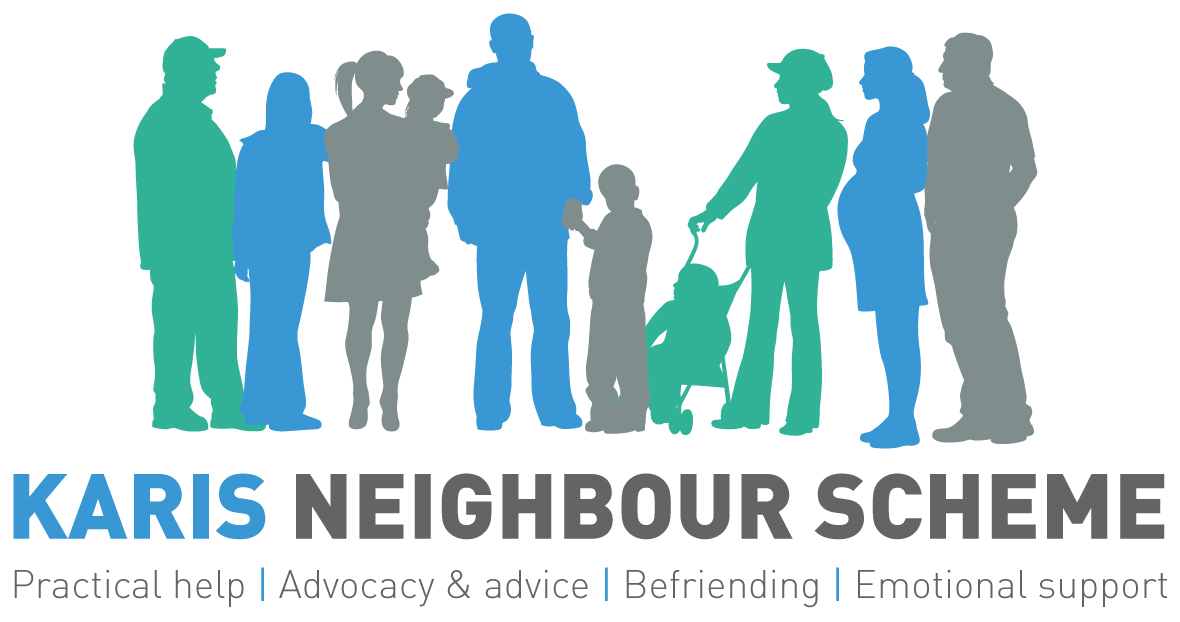 Gift Aid DeclarationThank you very much for your gift towards our work as a charity, gifts like yours help us to offer much needed support to people in our community who are isolated or marginalisedBoost your donation by 25p for every £1 you donateGift aid allows us to reclaim the tax you pay for the current tax year. Your address is required to identify you as a UK taxpayerPlease tick to indicate:I want to gift aid a single donation of £ to:I want to gift aid all future donations to: Karis Neighbour SchemeI am a UK taxpayer and understand that if I pay less Income Tax and/or Capital Gains Tax in the current tax year than the amount of Gift Aid claimed on all my donations it is my responsibility to pay any difference.Title    First Name  Surname Full Home Address  Postcode Date 